This week’s learning for  F1                      Date: 01-02-2021Hello Everyone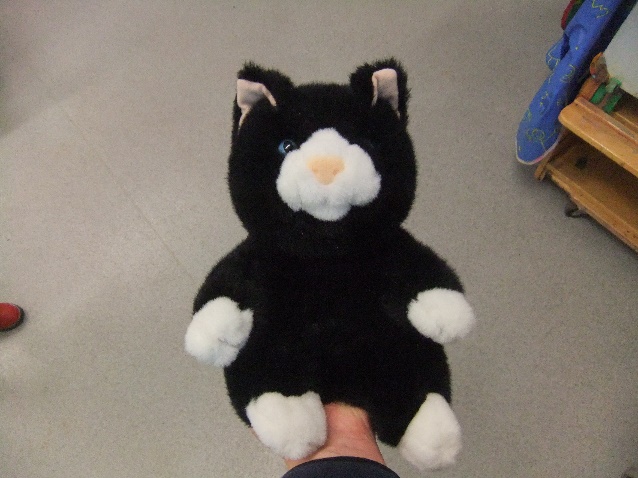 This week’s Success for All (SFA) theme is Where we live. Young children, still in the egocentric stage of development learn about the world around them by starting with what they already know and building their knowledge through their expanding experiences.Books to support this theme are: Rural homes, City Homes, Moving house and Moving home. See story tree section for links to the stories on YouTube.If you have any questions please feel free to contact us this can be through DOJO, email or phone. Our number is 01709 740962. Email school@fep.jmat.org.ukDaily Message for each day.Monday- Today we will talk about where we live.Tuesday- Today we will learn about mapsWednesday- Maps help us find our wayThursday- Sometimes people move to a new neighbourhood.Friday- In neighbourhoods there are many places to go and things to see.Clues and Question                                                                                                                       Monday- Take some photos are the area you live and discuss these with your child see if they can recognise where the photos were taken and if they can recognise their house. As your child if they know what a neighbourhood is. Say A neighbourhood is where we live. These photos are of your neighbourhood.Tuesday-  Using the map at the end of the home learning page, see if your child can guess what it is from these clues you give your child:They show us the names of neighbourhoodsThey tell us how to get from one place to another if we don’t know the way.They show us places where we live or where other people live.If your child still hasn’t guessed tell them it’s a map, then tell them that maps show us places and show us where other people live.Wednesday- As your child where they live see if they can tell you. You can use the photos so they can show you where they live. Your child may say “my house” see if they can select the picture of their house.Thursday- Talk about when people move, they move to a new house or a new place. Then say when people move, I wonder what they take with them. Then give these clues and see if your child can guess what each clue is.These are the things we wear. (Clothes)These are the things we play with. (Toys)These are the things we read (Books)These are the things we eat. (food)When people move they take the things they need and love with them this includes any pets they may have.Friday- Revisit maps you may be able to find a map of your local area to look at- If you have google maps on your phone this is a good app to look at your local area. You could have a go at drawing a map with your child.Rhyme Time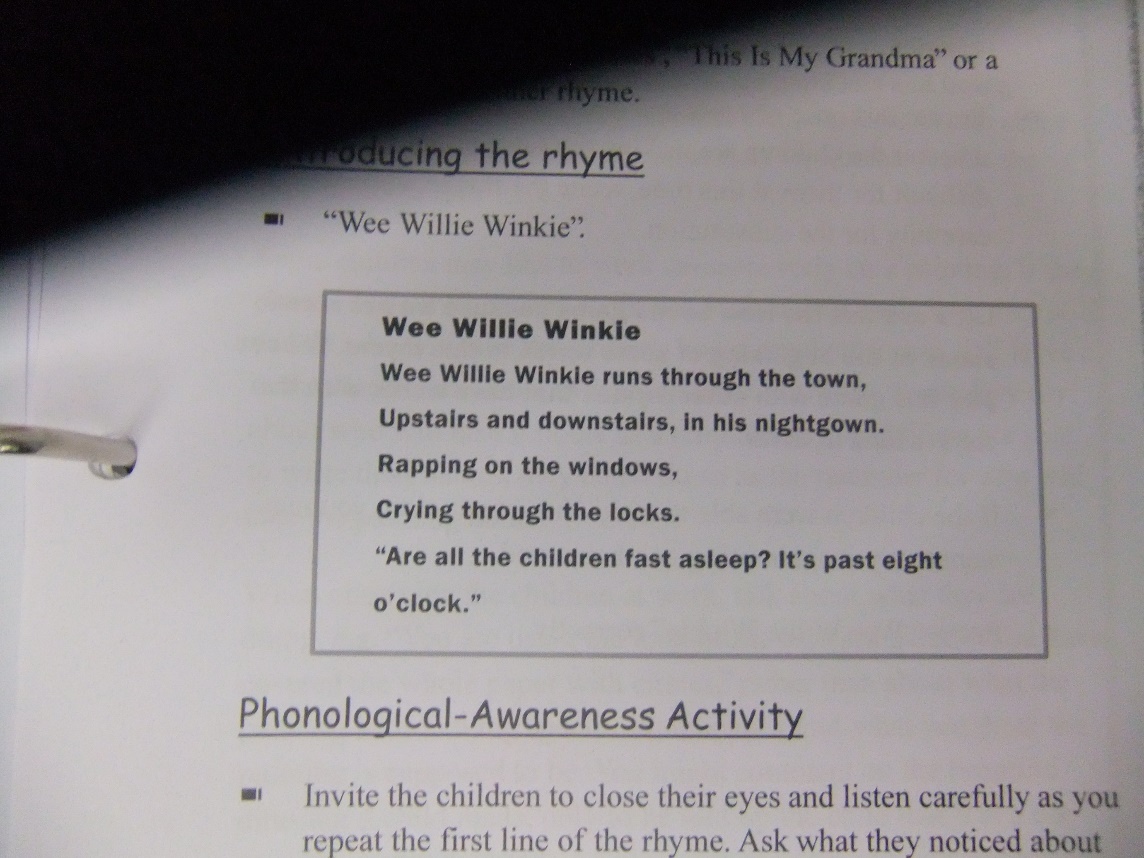 Phonological awareness activityTell your child to close their eyes and listen carefully. Repeat the first line of the rhyme and ask what they noticed about how some of the words begin. Say The words wee, willie and winkie all begin with the same sound, the “w” sound. Then say the rhyme together.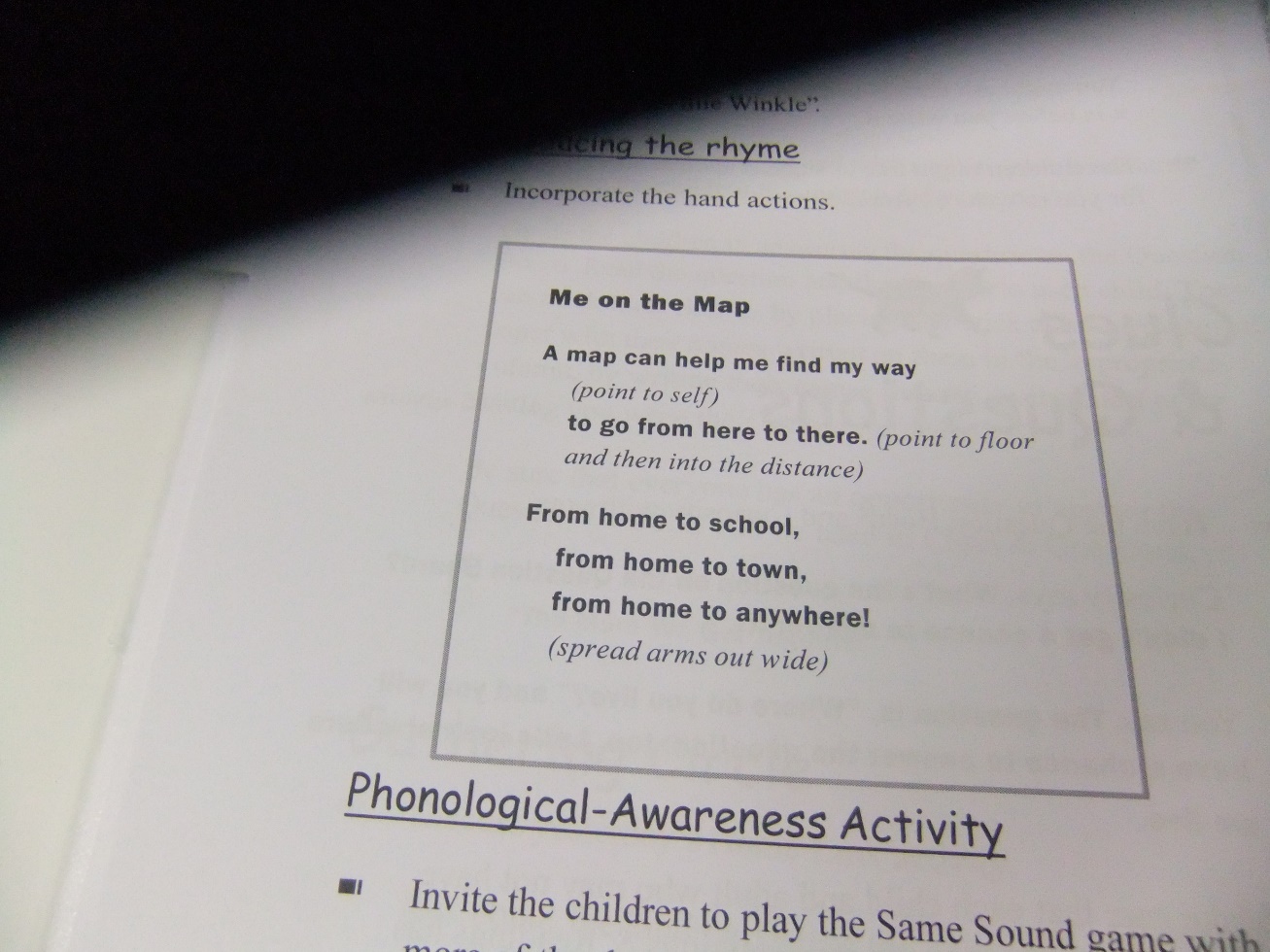 Phonological awareness activityPlay the same sound game from me on the map. Chose a word and think of other words that start with the same sound.Phonics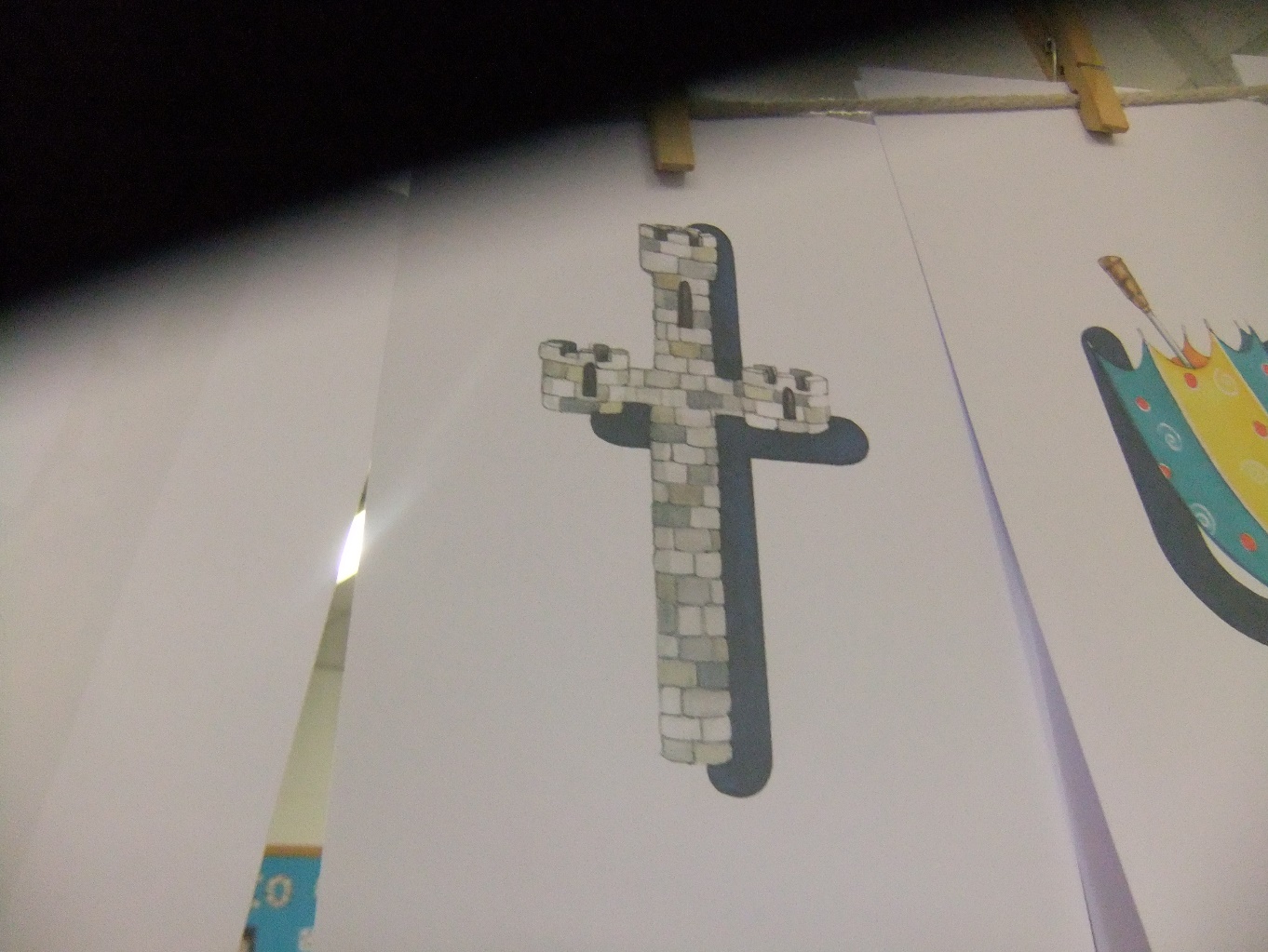 MondayHear the new sound “tap the tall tower” ask your child what sound they hear at the start of “tap”, “tall” and “tower”. Say Tap the tall tower, look at the tall tower. Tall tower.The first sound I hear in tower is “t” say “t” we have to be careful with “t” like we were “d”. We don’t want to say “tuh” so get your imaginary scissors and snip the uh.Make the sound. Say When I say “t” it is a lot like saying “d”. My tongue moves in the same way. But when I say “t” I can hear lots of air. Say the sound together.Ask your child to name each picture and see if they can name the first sound they hear at the start.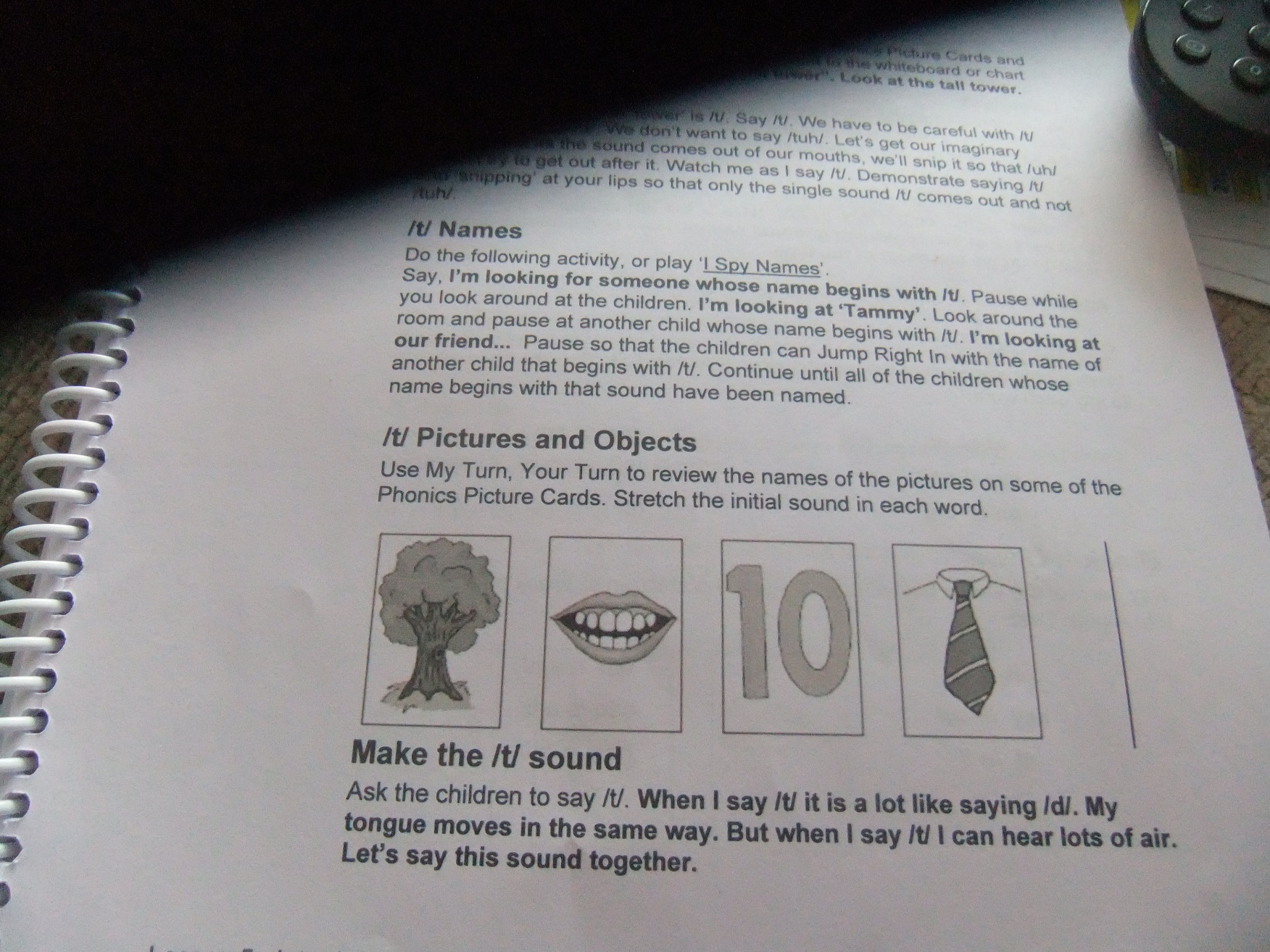 Introduce the shape of the letter: say Now I’m going to show you the letter that says “t” Let’s look at the tower. Run your finger over the “t” and say Go down the tower, lift and cross.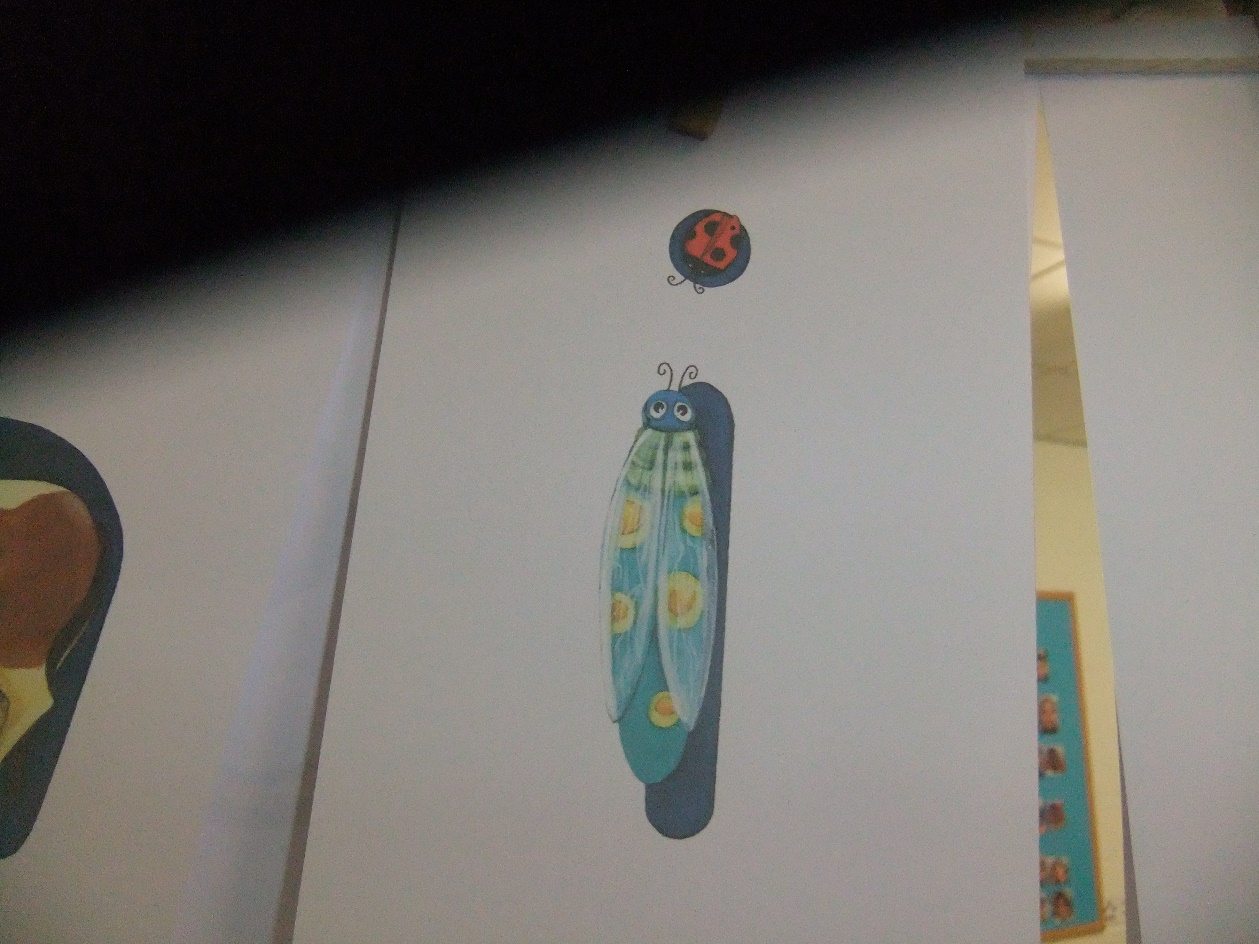 TuesdayHear the new sound “Imagine itchy insects”Say Imagine itchy insects. Look at the insects. Iiinsects. The first sound I hear in insects is iii. Say “I”Make the sound. Say When I say “I” my mouth is open a little bit, the corners of my mouth pull back to say “I” Let’s make the sound “I”Ask your child to name each picture and see if they can name the first sound they hear at the start. Igloo, Insect, Inch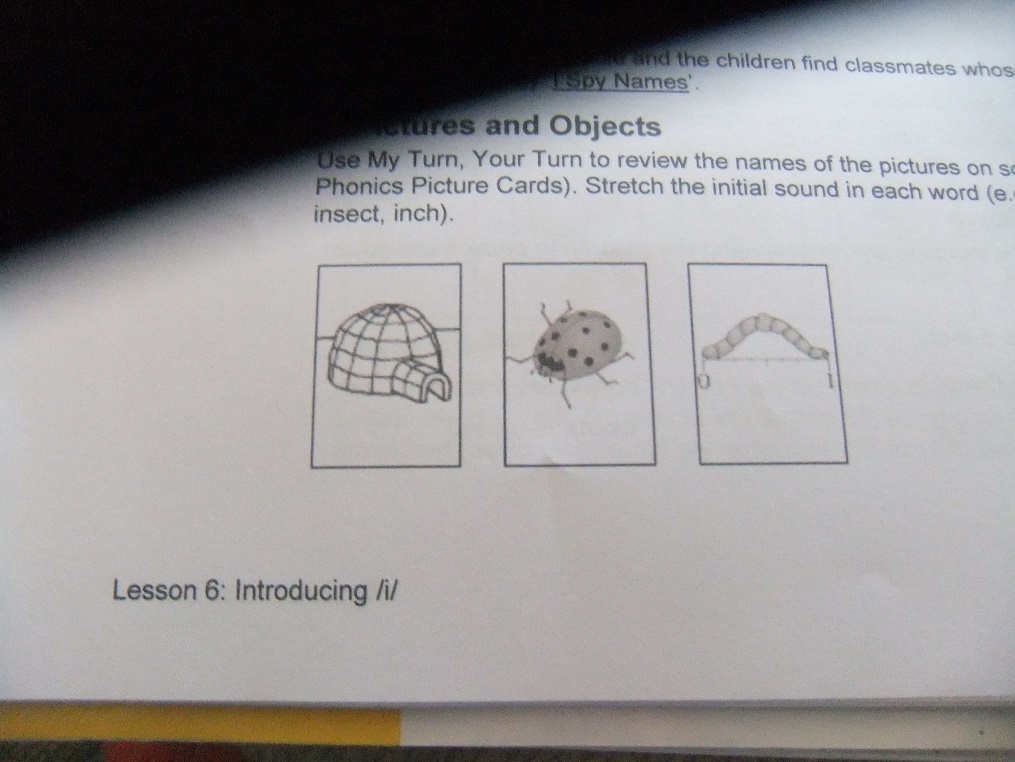 Introduce the shape of the letter: say Now I’m going to show you the letter that says “i” Let’s look at the insect. Run your finger over the “i” and say Go down the insect, lift and dot. When I look at “I” I think about the insect. Look at “I” can you imagine the insect.Wednesday Hear the new sound “Ned is near the net”Say Ned is near the net. Let’s look at Ned next to the net. The first sound I hear in net is “nnn” say “nnn”.Make the sound. Say When I say “n” the tip of my tongue goes behind my top teeth. It’s almost like saying “d” except my tongue doesn’t move and I send air through my nose. “n”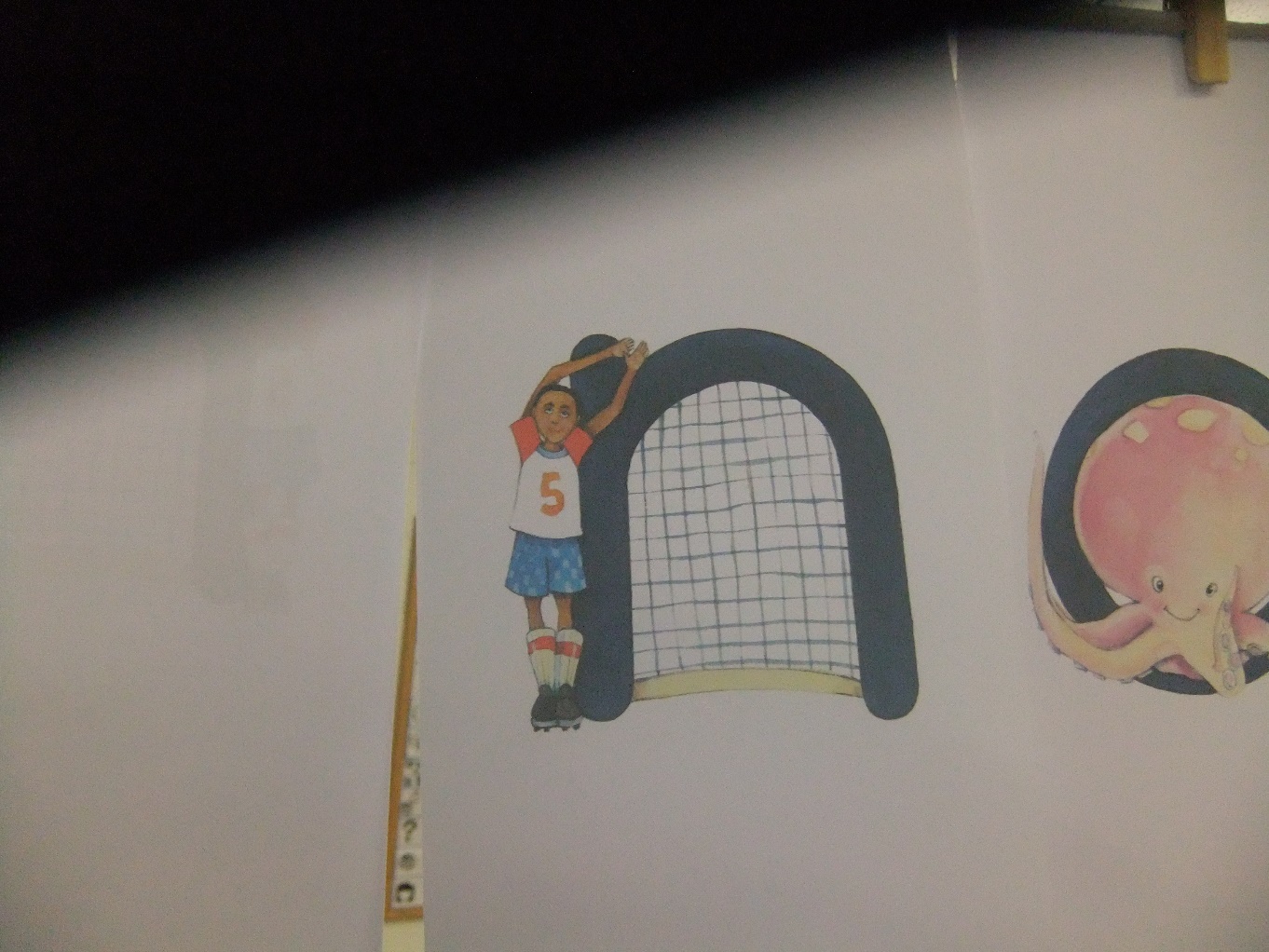 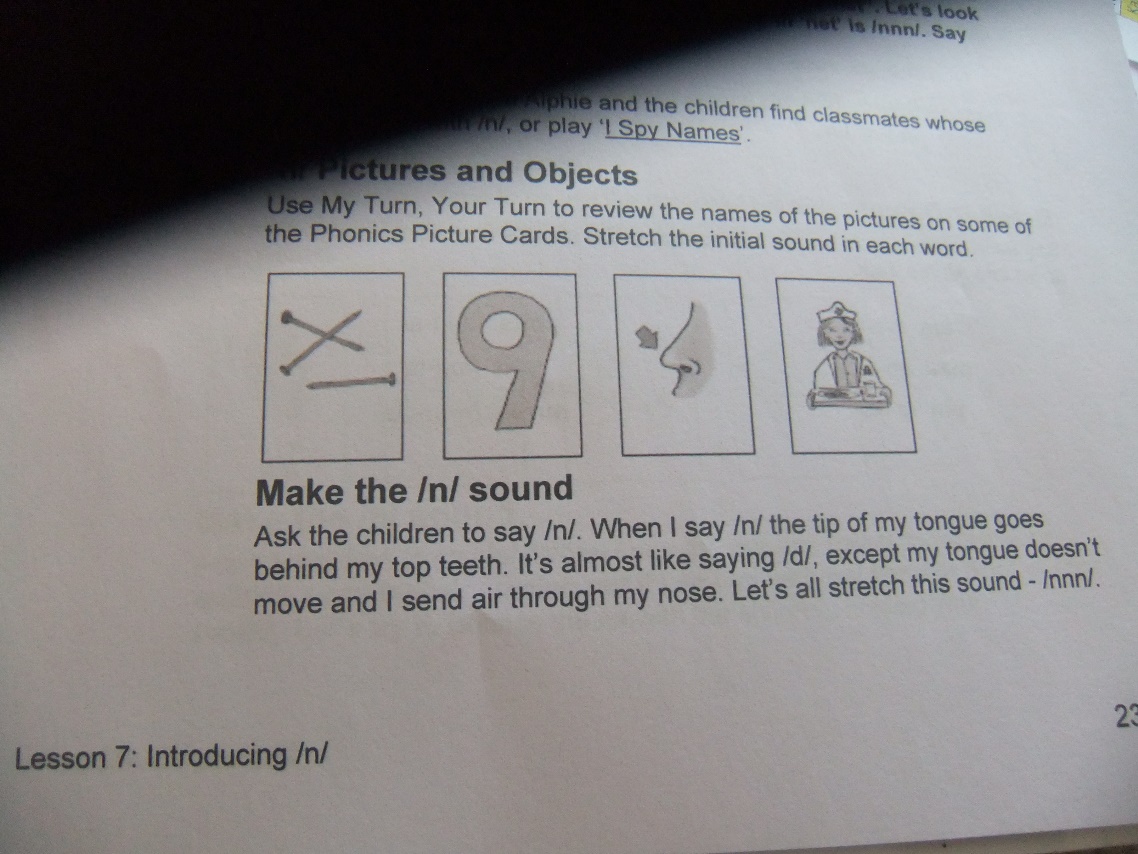 Ask your child to name each picture and see if they can name the first sound they hear at the start. Nails, nine, nose, nurse.Introduce the shape of the letter: say Let’s look at Ned next to the net. Listen to the letter cue to help you remember how to make “n” Run your finger over the “n” and say From head to toe and over the net. “n”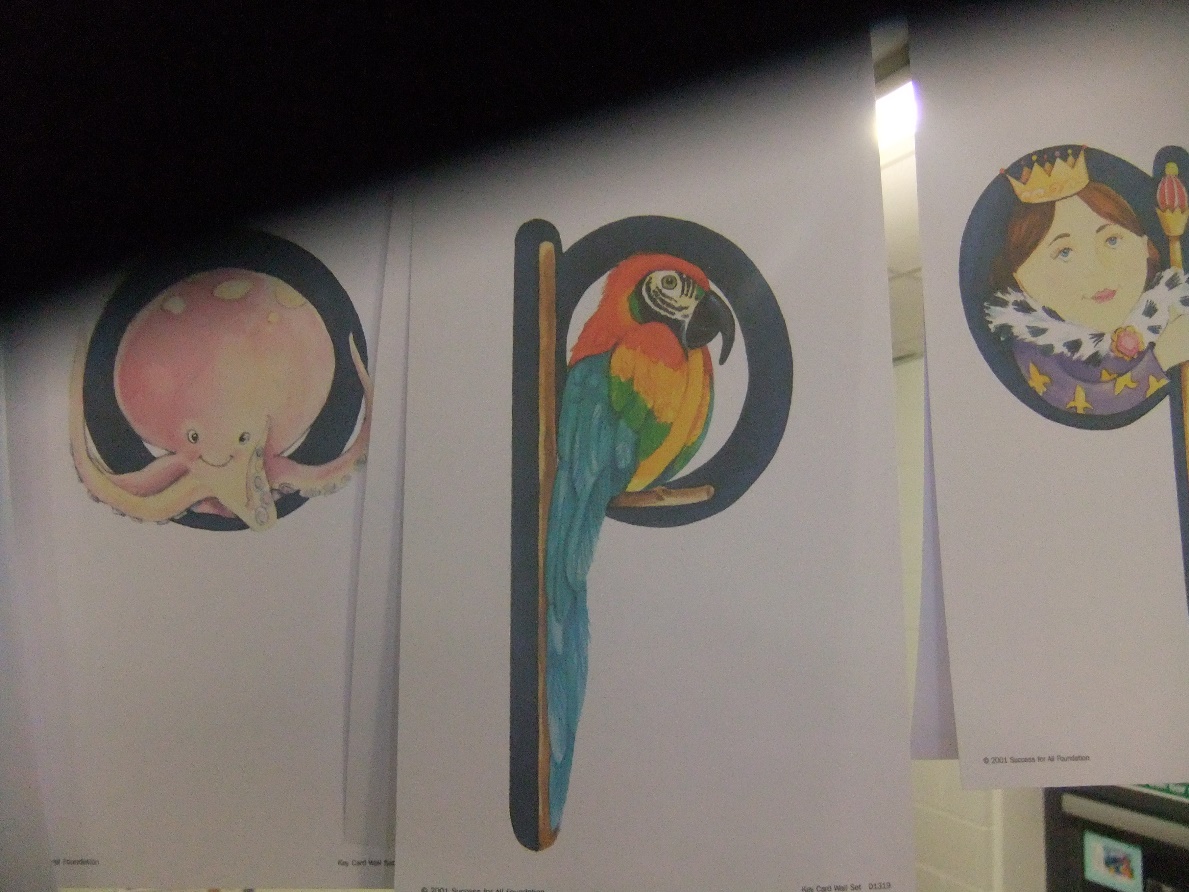 ThursdayHear the new sound “Peek at the proud parrot” Say Peek at the proud parrot. Let’s look at the parrot. Say the phrase again bouncing the p in each word.Make the sound. Say When I say “p” my lips touch together very quickly. I can feel air coming out if I say “p” with my hand in front of my mouth. Let’s try it.Ask your child to name each picture and see if they can name the first sound they hear at the start. Pickle, pie, pig, pillow. Introduce the shape of the letter: Listen to the letter cue to help you remember how to make “p” Run your finger over the “p” and say From head to toe and right around the parrot. P….p….p.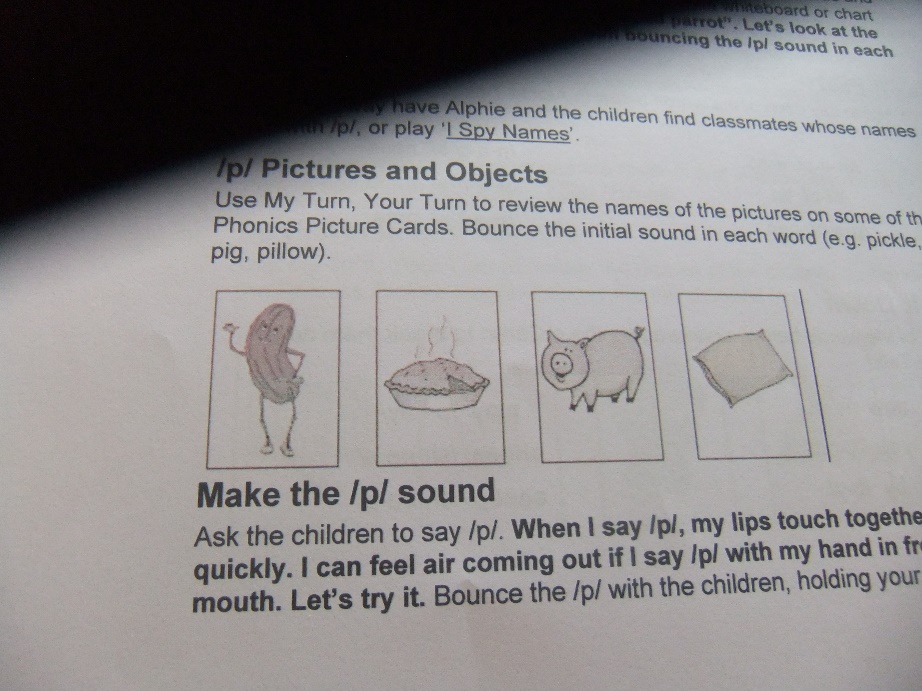 Friday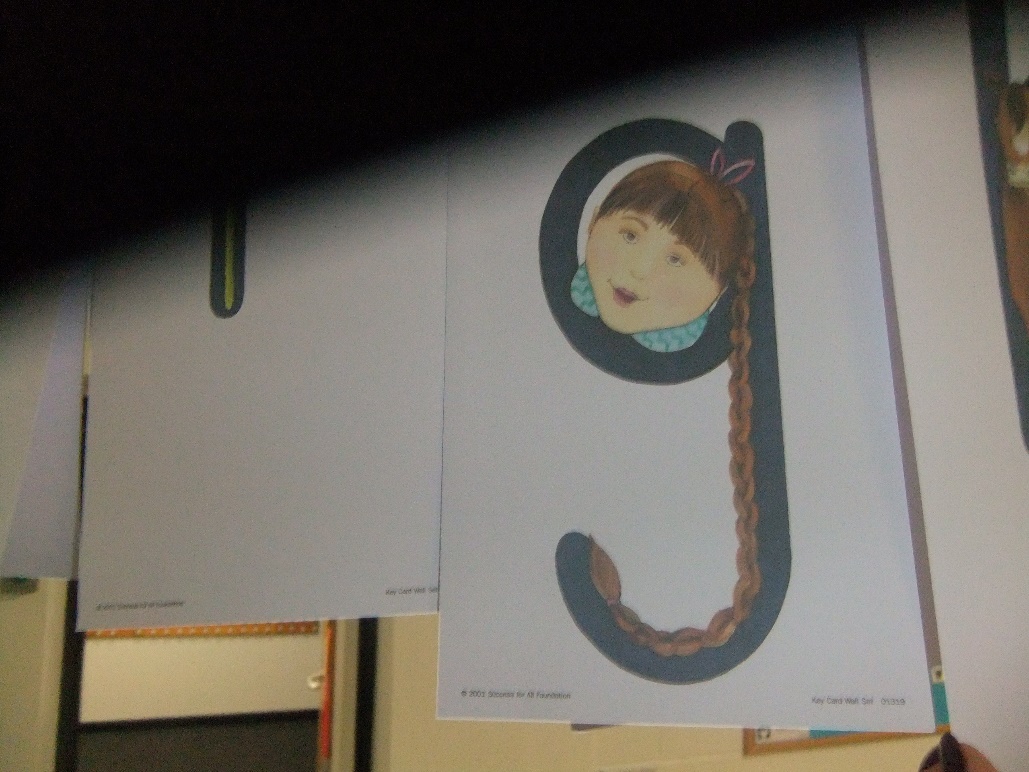 Hear the new sound “the growing girl giggles” Say the growing girl giggles. Let’s look at the girl. Say the phrase bouncing the “g” in each word.Make the sound. Say When I say “g” I can feel the sound right at the back of my mouth. If I put my fingers on my throat, I can feel the sound “g”.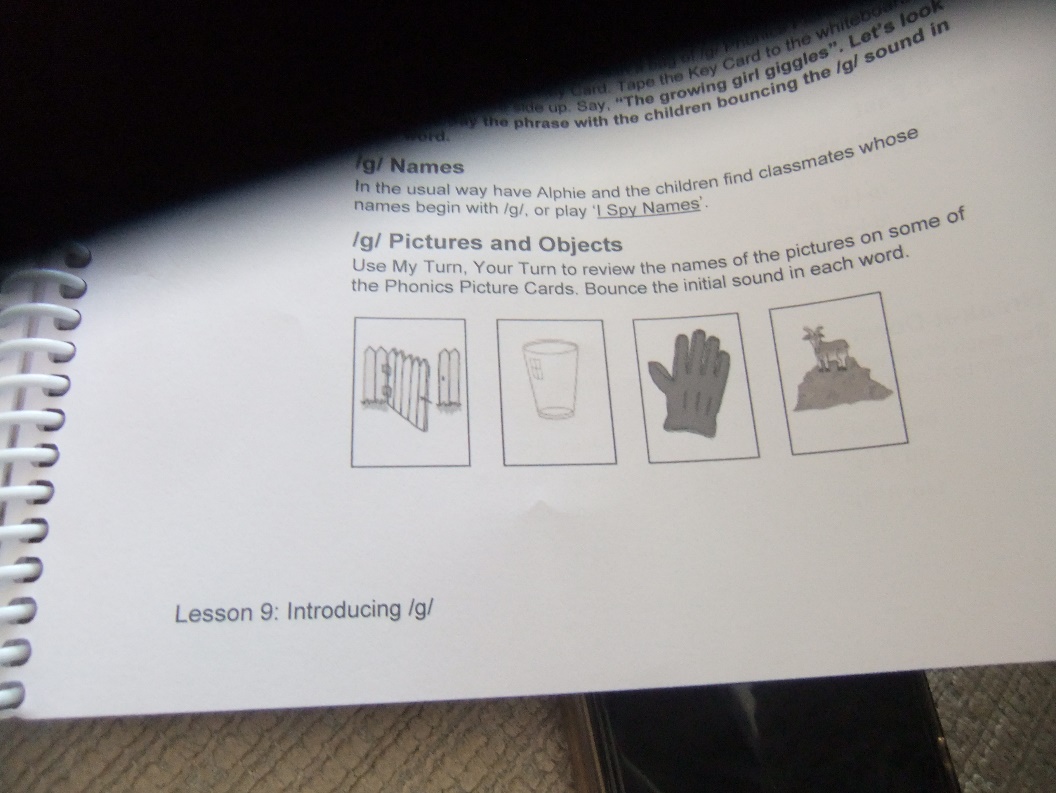 Ask your child to name each picture and see if they can name the first sound they hear at the start. Gate, glass, glove, goat. Introduce the shape of the letter: say Let’s look at the girl. Listen to the letter cue to help you remember how to make “g” Run your finger over the “g” and say Left around the girl, around her plait and curl.ArtPaint a picture of your house.Make a neighbourhood Muriel Dramatic PlayPretend to move house include map in play.MathsPositional language using a toy and a table and chair put the toy in different positions and see if your child can identify the position the toy is in. (on top, next to/beside, under, behind and in front)Permanent activity   Discuss with the children what day of the week it is including the date and month. Discuss what the weather is like each day and what season it is.NEW counting 1-25 this can be objects around the house, stair or cars. Support children to recognise numbers 1-5 or 1-10 if they can recognise 1-5.ScienceExplore items from different neighbourhoods.WritingMake signs for the neighbourhood. These could be street signs, school sign or shop signs.Permanent activity Encourage your child to practise writing their nameStory TreeMonday- Rural homesTuesday- City homesWednesday- Moving house https://www.youtube.com/watch?v=rdKJo4aSO0sThursday- Moving HomeFriday- Choose you’re favourite.Please note Holly will read each book and post it on DOJOs. 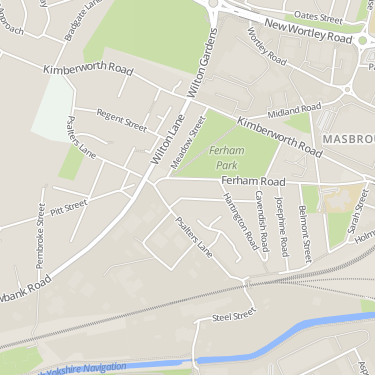 